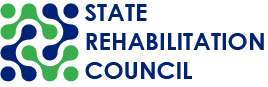 CALIFORNIA STATE REHABILITATION COUNCIL (SRC)MEETING NOTICE AND AGENDAWednesday, January 12, 2022 10:00 a.m. – 12:30 p.m.Thursday, January 13, 2022 10:00 a.m. – 12:30 p.m.
Public Participation OptionsVirtual Meeting Link: Zoom: https://tinyurl.com/SRC-Jan2022Meeting ID: 893 9905 7705 and Passcode: 2&yR#KKQJoin by Phone: +1 408 638 0968 or +1 669 900 6833Meeting ID: 893 9905 7705 and Passcode: 73244952Phone controls for participants: Mute and unmute press *6 Raise hand press *9Email Your Comments: SRC@dor.ca.gov Meeting AgendaPlease note: Times are listed with the agenda items to assist attendees joining the meeting virtually and by phone. These times are estimates and subject to change. The SRC may act on any item listed in the agenda.1. Welcome and Introductions (10:00 – 10:05 a.m.)  Theresa Comstock, SRC Chair
2. Public Comment (10:05 – 10:10 a.m.)  Members of the public will have the opportunity to comment on issues and concerns not included elsewhere on the agenda. Public comment relating to a specific agenda item will be taken at the end of the applicable agenda item or prior to a vote.   3. Directorate Report (10:10 – 10:45 a.m.)Joe Xavier, DOR Director and Andi Mudryk, DOR Chief Deputy Director, will report on leadership and policy topics of interest. National, State, and departmental updates will be provided. SRC members will have the opportunity to ask questions and have an interactive discussion.4. Fair Hearing and Mediation Statistics and Overview of Hearing Summaries (10:45 – 11:05 a.m.)DOR Office of Legal Affairs and RegulationsSRC members will learn about the fair hearing and mediation statistics and receive an overview of hearing summaries. Break (11:05 – 11:10 a.m.)5. Fair Hearings and Mediations: New Contract, Impartial Hearing Officers (Request for Approval), and Proposed Regulatory Change (11:10 a.m. – 12:00 p.m.)  DOR Office of Legal Affairs and RegulationsSRC members will be updated on DOR’s new contract for mediation and fair hearings and are requested to join DOR in approving Impartial Hearing Officers to conduct mediation and fair hearings under the contract. DOR will provide information on a proposed regulatory change that would permit an appellant to select their preferred method of delivery of a decision after a fair hearing.Break (12:00 – 12:05 p.m.)6. Adopt-a-Region Reports (12:05 – 12:30 p.m.)SRC members will report out from their recent Adopt-a-Region discussions.7. Recess until 10:00 a.m. Thursday, January 13, 2022 Agenda for Thursday, January 13, 20228. Reconvene, Welcome, and Introductions (10:00 – 10:05 a.m.)Theresa Comstock, SRC Chair9. Public Comment (10:05 – 10:10 a.m.)  Members of the public will have the opportunity to comment on issues and concerns not included elsewhere on the agenda. Public comment relating to a specific agenda item will be taken at the end of the applicable agenda item or prior to a vote.  10. Approval of the September 1-2, 2021 SRC Meeting Minutes   (10:10 – 10:15 a.m.)  11. SRC Bylaw Amendments (10:15 – 10:20 a.m.)Regina Cademarti, SRC Executive OfficerThe proposed bylaw amendments will be reviewed. SRC members will have the opportunity to recommend any additional amendments. 12. Update on DOR’s Regulation Projects (10:20 – 11:00 a.m.)DOR Office of Legal Affairs and RegulationsSRC members will be updated on the Competitive Grant Process Regulations; Title IX Regulations; Student Services Regulations; and  Vocational Rehabilitation Regulations (alignment with federal law and regulations). Break (11:00 – 11:05 a.m.)13. Demand Side Employment Initiative (DSEI) (11:05 – 11:20 a.m.)Laura Rasmussen, Acting Regional Director, Blind Field ServicesToussaint Wade, Regional Coordinator, DSEISRC members will learn about DESI engaging with stakeholders and businesses to create grants for business to increase hiring of individuals with disabilities.14. Proposed Form Revisions and Upcoming Application Regulations Package (11:20 – 11:40 a.m.)Nancy Wentling, Staff Services Manager I, Program Policy SectionElizabeth Colegrove, Staff Attorney III, DOR Office of Legal Affairs and RegulationsSRC Members will learn about the proposed revisions to form DR 222 Vocational Rehabilitation (VR) Services Application and form DR 222A Supplemental Personal Information and the upcoming application regulations package.15. SRC Officers, Members, and Executive Officer Reports (11:40 a.m. – 12:00 p.m.)Break (12:00 – 12:05 p.m.) 16. Debrief and Recommendations Discussion (12:05 – 12:25 p.m.)SRC Members will debrief from this meeting’s discussions and potentially adopt recommendations. 17. Identification of Future Agenda Items (12:25 – 12:30 p.m.)18. Adjourn (12:30 p.m.) *PUBLIC COMMENTSPublic comment relating to a specific agenda item will be taken at the end of the applicable agenda item or prior to a vote. Public comments on matters not on the agenda are taken at the beginning of the meeting. A speaker will have up to three minutes to make public comments and may not relinquish his or her time allotment to another speaker. Non-English speakers who utilize translators to make public comment will be allotted no more than six minutes unless they utilize simultaneous translation equipment. The SRC is precluded from discussing matters not on the agenda; however, SRC members may ask questions for clarification purposes. MEETING NOTICE AND AGENDAThis meeting notice and agenda and supplemental meeting materials are posted on the SRC webpage. All times indicated and the order of business are approximate and subject to change. *The meeting will adjourn upon completion of the agenda. Interested members of the public may join virtually or use the teleconference line to listen to the meeting and/or provide public comment. The SRC is not responsible for unforeseen technical difficulties that may occur and is not obligated to postpone or delay its meeting in the event of unforeseen technical difficulties with the teleconference line or virtual meeting room. REASONABLE ACCOMMODATIONSIf you require a disability-related accommodation, materials in alternate format or auxiliary aids/services, please call (916) 558-5897 or email SRC@dor.ca.gov five days prior to the meeting. Any requests received after this date will be given consideration, but logistical constraints may not allow for their fulfillment. CONTACT PERSONRegina Cademarti, SRC Executive Officer, SRC@dor.ca.gov, (916) 558-5897.	